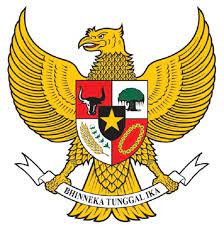 KEPUTUSAN KEPALA DESA PADASUKAKECAMATAN KUTAWARINGIN KABUPATEN BANDUNGNOMOR : 470/ Kep.   30   /Ds.Pdsk/XII/2021TENTANGPPEMBENTUKAN KEPENGURUSAN LEMBAGA PEMBERDAYAAN MASYARAKAT DESA (LPMD) DESA PADASUKADENGAN RAHMAT TUHAN YANG MAHA ESAKEPALA DESA PADASUKASALINAN,  Keputusan ini disampaikan kepada :1.         Yth, Bapak Camat Kutawaringin2.         Yth, Ketua BPD Desa Padasuka3.         Masing  - masing Angoota LPMDLAMPIRAN KEPUTUSAN KEPALA DESA NOMOR : 470/ Kep.  30  /Ds.Pdsk/XII/2021Tanggal          : 08 Desember 2021BIODATA KEANGGOTAAN LEMBAGA PEMBERDAYAAN MASYARAKAT DESA (LPMD)DESA PADASUKA KECAMATAN KUTAWARINGINKABUPATEN BANDUNGTAHUN 2021Menimbang:a.         bahwa sesuai dengan kebutuhan untuk menunjang kelancaran roda Pemerintahan di Desa Padasuka secara berdaya guna sesuai dengan perkembangan pembangunan, sangat tergantung kepada peran aktif Lembaga Pemberdayaan Masyarakat Desa (LPMD);b.        bahwa berdasarkan pertimbangan huruf (a) diatas dipandang perlu membentuk kepengurusan LPMD yang ditetapkan dengan Surat Keputusan Kepala Desa;Mengingat:1.      Undang - undang 32 Tahun 2004 tentang Pemerintahan Daerah (Lembaran Negara Nomor I Tahun 2004 Tambahan Lembaran Negara Nomor 4437);2.      Undang - undang Nomor 33 Tahun 2004 tentang Perimbangan Keuangan antara Pemerintah Pusat dan Pemerintah Daerah (Lembaran Negara Tahun 2004 Nomor 126, Tambahan Lembaran Negara Nomor 4389);3.      Peraturan Pemerintah Nomor 72 Tahun 2005 tentang Desa (Lembaran Negara Tahun 2005 Nomor 158 Tambahan Lembaran Negara Nomor 4587);4.      Keputusan Presiden Nomor 49 Tahun 2001, tentang Penataan Lembaga Ketahanan Masyarakat Desa atau sebutan lainnya;5.      Peraturan Daerah Kabupaten Bandung Nomor 6 Tahun 2004 tentang Transparansi dan Partisipasi dalam penyelenggaraan Pemerintahan di Kabupaten Bandung (Lembaran Daerah Kabupaten Bandung Tahun 2004 Nomor 29 seri D);6.      Peraturan Bupati Kabupaten Bandung Nomor 27 Tahun 2006 tentang Petunjuk Pelaksanaan Peraturan Daerah Nomor 8 Tahun 2006 tentang Pencalonan, Pemilihan, Pelantikan dan Pemberhentian Kepala Desa;7.      Peraturan Pemerintah Kabupaten Bandung Nomor 11 Tahun 2007 tentang Pedoman Organisasi Pemerintah Desa dan Perangkat Desa;8.      Keputusan Bupati Bandung Nomor 11 Tahun 2003 tentang Tata Cara Penyelenggaraan Tugas Pembantuan di Kabupaten Bandung (Lembaran Daerah Tahun 2003 Nomor 12 seri D);Memperhatikan:1.      Arahan dari Pemerintah Kecamatan mengenai Lembaga kemasyarakatan;2.      Tertib Administrasi di wilayah Kecamatan Kutawaringin;M E M U T U S K A NM E M U T U S K A NM E M U T U S K A NMenetapkan:PERTAMA:Mengangkat Pengurus/Anggota LPMD Desa Padasuka                     Periode 2022-2027 dengan Susunan Kepengurusan sebagaimana tercantum dalam lampiran Keputusan dan merupakan bagian yang tak dapat dipisahkan;KEDUA:Hal - hal yang belum cukup diatur dalam Keputusan ini, akan diatur kemudian sesuai dengan kebutuhanKETIGA:Keputusan ini mulai berlaku sejak Tanggal ditetapkanDitetapkan di:PADASUKAPada Tanggal:08 Desember 2021KEPALA DESA PADASUKADEDI SUPRIADIKEPALA DESA PADASUKADEDI SUPRIADIKEPALA DESA PADASUKADEDI SUPRIADINONAMAJABATANALAMAT1DADANG KARTIWAKETUAKP. CITIRU RW 052HERMAN GAOSSEKRETARISKP.  SUKAMULYA RW 073AJID SALIMBENDAHARAKP. CINEGLA  RW 144EMUHANGGOTAKP. CINEGLA RW 145MUHIDINANGGOTAKP. CIKUPA RW 016RAHMAT GUNAWANANGGOTACIKUPA  RW 027RUSMANAANGGOTAKP.SINDANG MEKAR  RW 108ASEP HERMAWANANGGOTAKP. CITIRU RW 06KEPALA DESA PADASUKA DEDI SUPRIADI